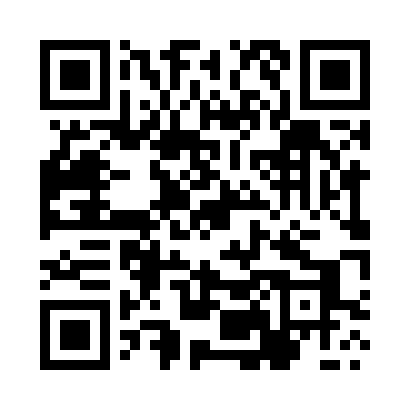 Prayer times for Felinow, PolandWed 1 May 2024 - Fri 31 May 2024High Latitude Method: Angle Based RulePrayer Calculation Method: Muslim World LeagueAsar Calculation Method: HanafiPrayer times provided by https://www.salahtimes.comDateDayFajrSunriseDhuhrAsrMaghribIsha1Wed2:405:0412:285:347:5210:072Thu2:365:0212:285:357:5410:103Fri2:335:0112:285:367:5610:134Sat2:294:5912:285:377:5710:165Sun2:264:5712:285:387:5910:196Mon2:224:5512:275:398:0010:227Tue2:194:5412:275:408:0210:258Wed2:154:5212:275:418:0310:289Thu2:134:5012:275:428:0510:3110Fri2:124:4912:275:438:0610:3411Sat2:114:4712:275:448:0810:3512Sun2:114:4612:275:458:0910:3613Mon2:104:4412:275:458:1110:3614Tue2:104:4312:275:468:1210:3715Wed2:094:4112:275:478:1410:3816Thu2:094:4012:275:488:1510:3817Fri2:084:3912:275:498:1710:3918Sat2:074:3712:275:508:1810:4019Sun2:074:3612:275:508:1910:4020Mon2:074:3512:275:518:2110:4121Tue2:064:3312:275:528:2210:4122Wed2:064:3212:285:538:2410:4223Thu2:054:3112:285:548:2510:4324Fri2:054:3012:285:548:2610:4325Sat2:044:2912:285:558:2710:4426Sun2:044:2812:285:568:2910:4427Mon2:044:2712:285:578:3010:4528Tue2:034:2612:285:578:3110:4629Wed2:034:2512:285:588:3210:4630Thu2:034:2412:285:598:3310:4731Fri2:034:2312:295:598:3410:47